Regarde les deux vidéos. Observe les situations, les émotions des personnages. Complète le tableau. 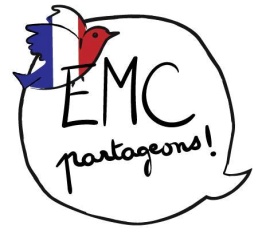 Regarde les deux vidéos. Observe les situations, les émotions des personnages. Complète le tableau. 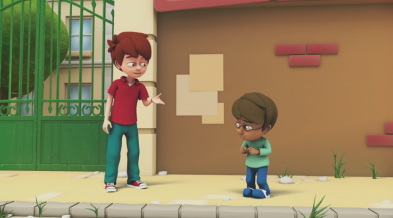 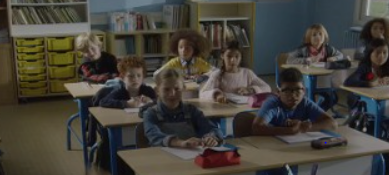 Le lieu de l'actionCe qui est problématique dans la situationCe que ressentent les personnagesGaryBaptisteLes solutions mises en œuvre dans la vidéoLes points communs aux deux situations Le lieu de l'actionCe qui est problématique dans la situationCe que ressentent les personnagesGaryBaptisteCe que ressentent les personnagesLe grand garçonLa petite filleCe que ressentent les personnagesLe groupe d'enfantsLe groupe d'élèvesLes solutions mises en œuvre dans la vidéoLes points communs aux deux situations 